Приложение 2Авторский стиль сохранён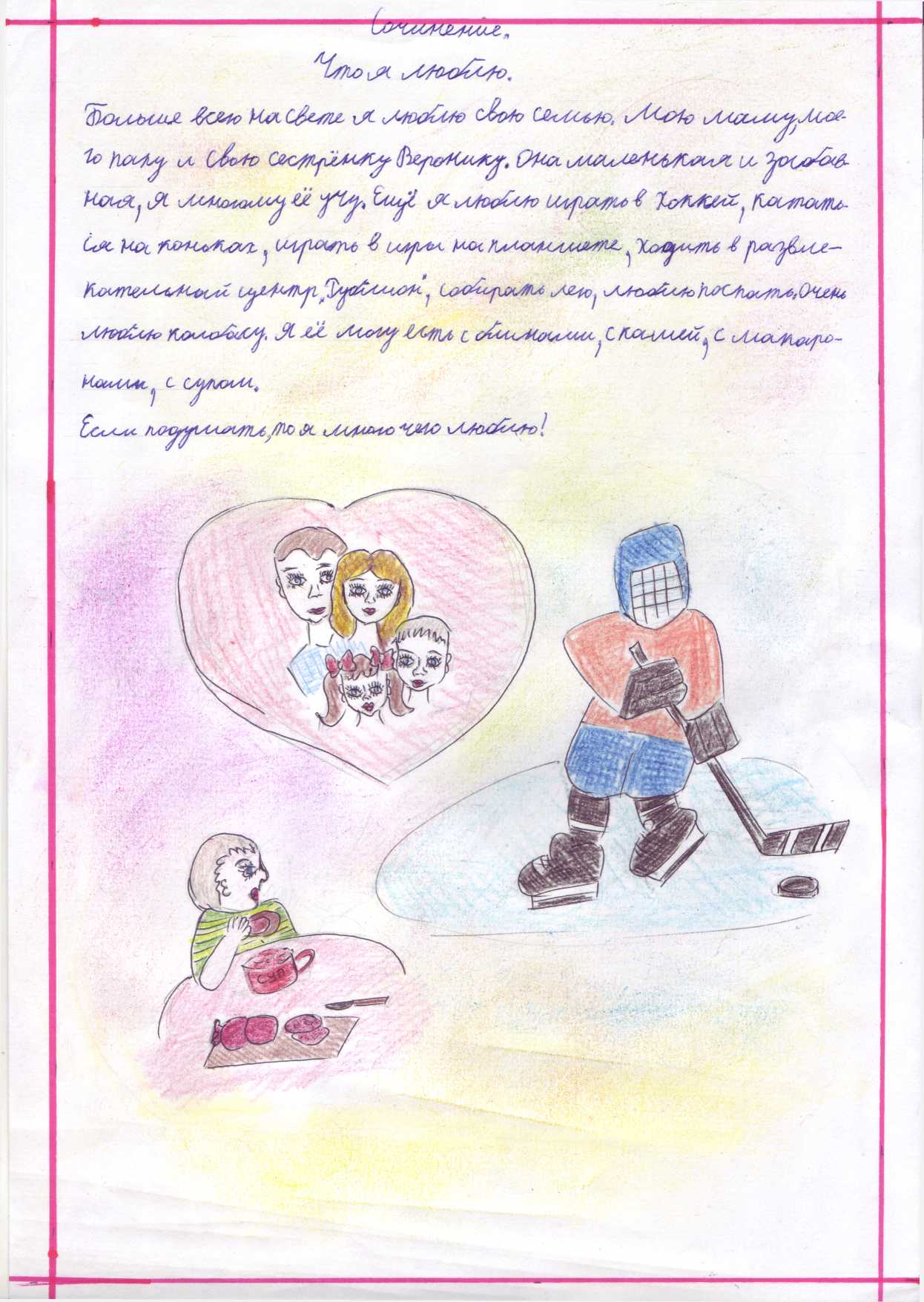 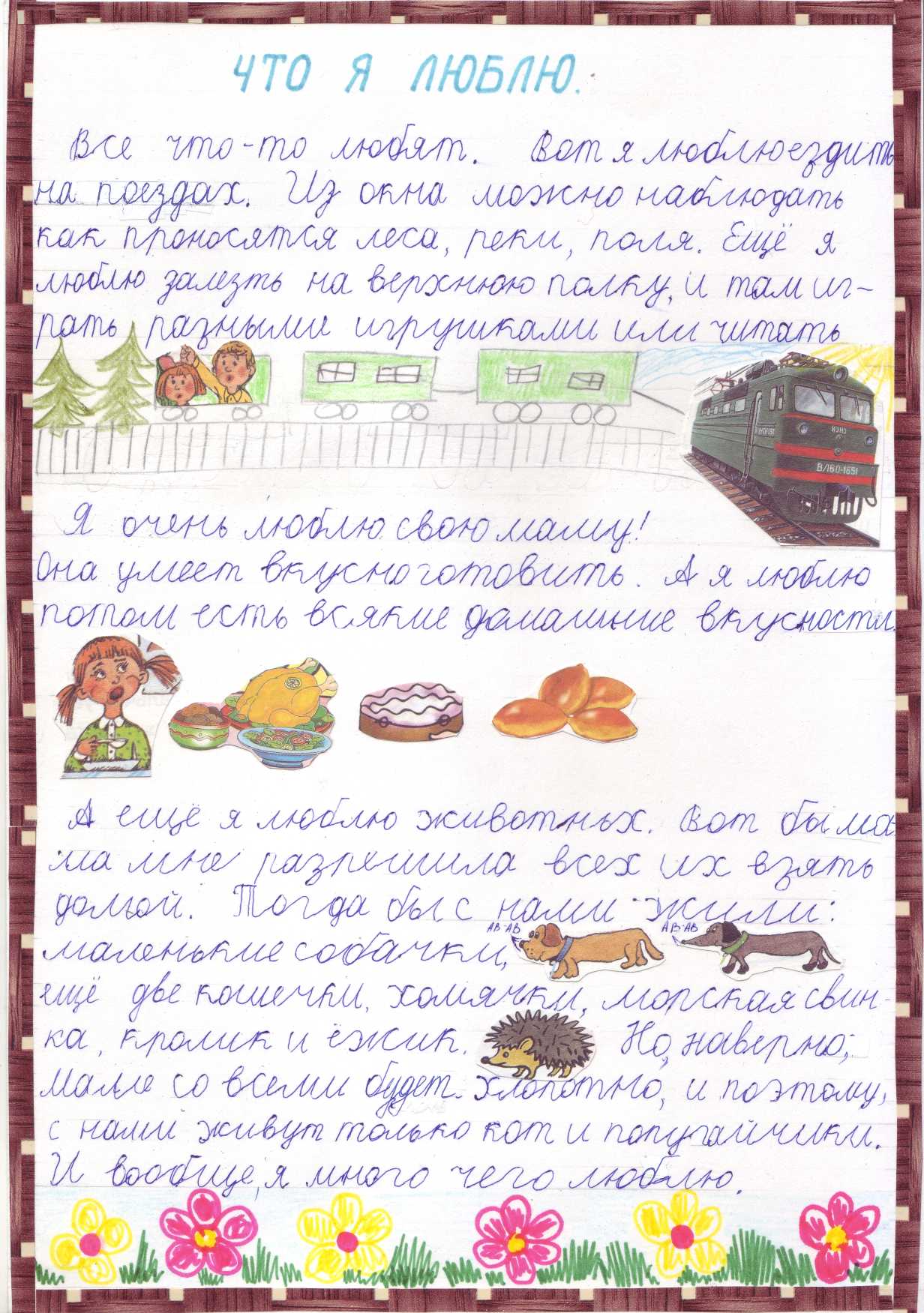 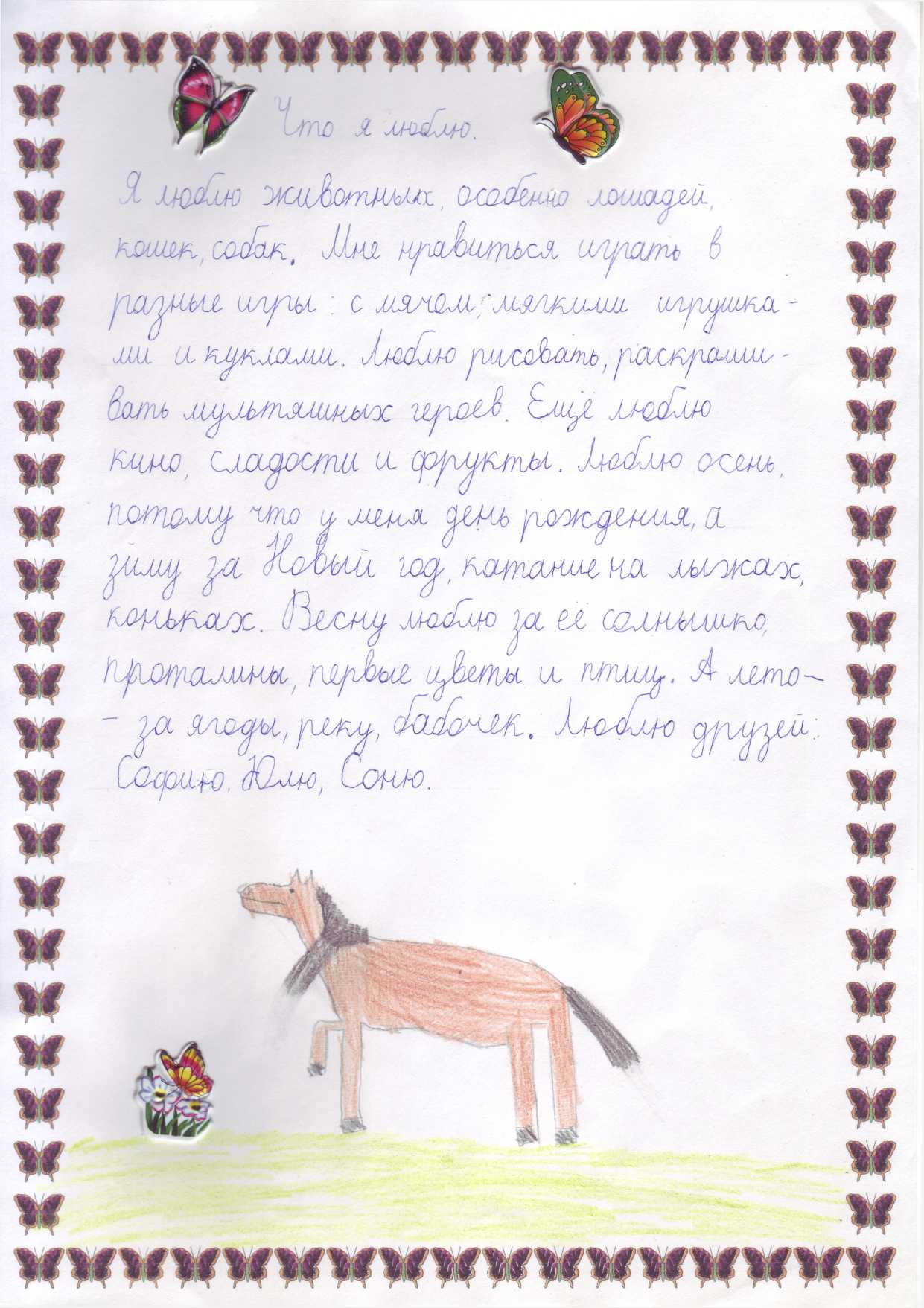 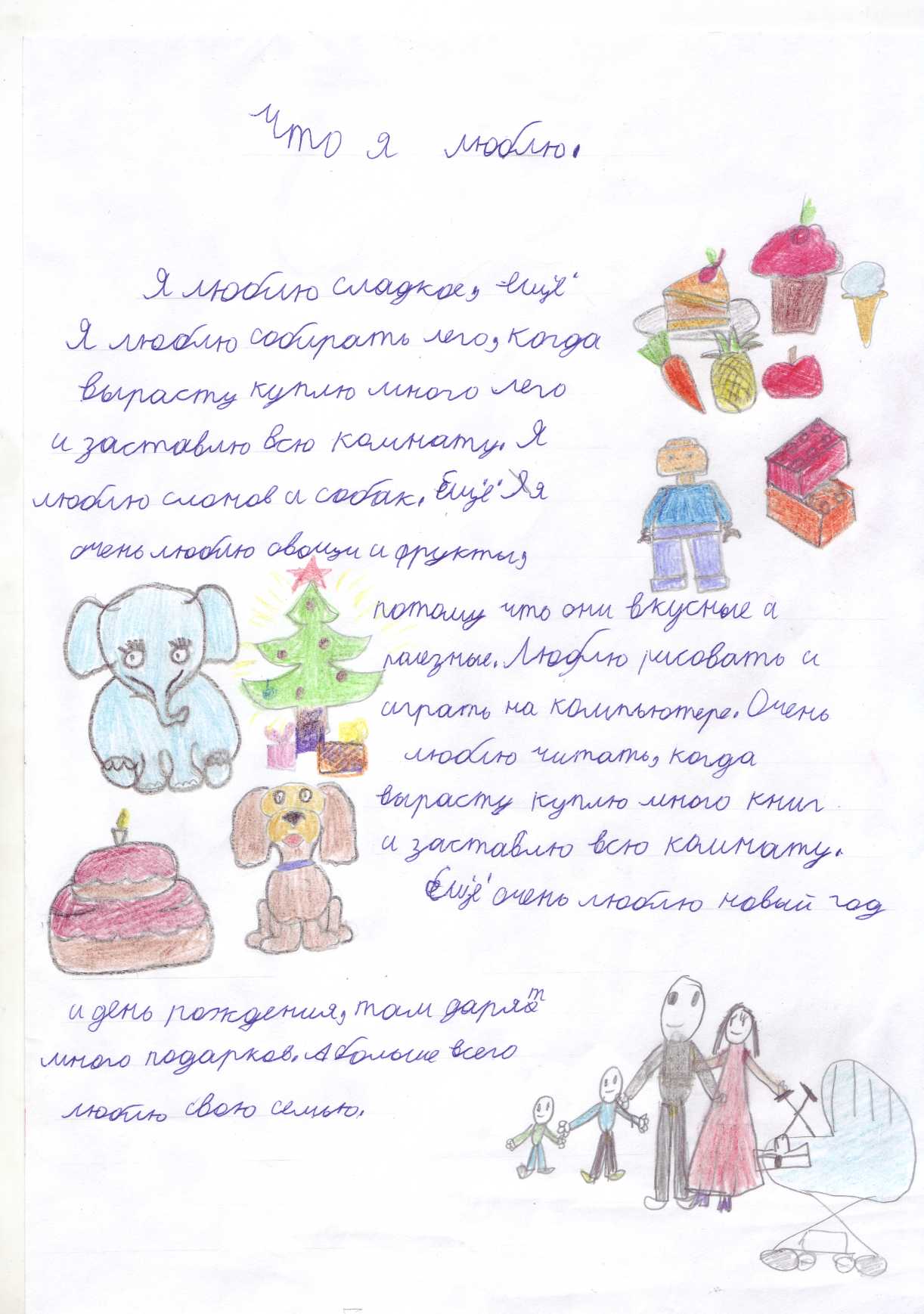 